Bimbadeen Pre-School Inc is committed to Child Safety and has a zero tolerance of any form of abuse or discrimination. We will provide a safe and nurturing environment where all children, families, staff and volunteers feel supported, respected and empowered. This commitment is reflected and embedded in all our Centre policies, procedures and training.Purpose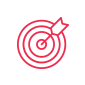 This policy will provide guidelines to ensure: the adequate supervision of all enrolled children is maintained at all times.the provision of a safe and secure environment for all children at .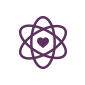 Policy StatementValues is committed to:providing appropriate supervision for all enrolled children in all aspects of the service’s program that is reflective of the children’s needs, abilities, age and circumstances ensuring all children are directly and actively supervised by educators employed or engaged by maintaining a duty of care (refer to Definitions) to all children at ensuring there is an understanding of the shared legal responsibility and accountability between, and a commitment by, all persons to implement the procedures and practices outlined in this policy.ScopeThis policy applies to the approved provider, persons with management or control, nominated supervisor, persons in day-to-day charge, early childhood teachers, educators, staff, students, volunteers, parents/guardians, children, and others attending the programs and activities of  including during offsite excursions and activities.Background and Legislation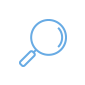 BackgroundSupervision is essential in ensuring that children’s safety is protected in the service environment. Children have a right to be protected from potential hazards and dangers posed by products, plants, objects, animals and people in the immediate and wider environment.Supervision is an integral part of the care and education of children and requires staff members to make ongoing assessments of the child and the activities in which they are engaged; utilising range of skills such as positioning and peripheral vision. Active supervision assists in the development of positive relationships between educators, children and their families, and informs ongoing assessment and future planning. Adequate supervision (refer to Definitions) requires teamwork and good communication between educators.Legislation and StandardsRelevant legislation and standards include but are not limited to:Child Safe Standards, Education and Care Services National Law Act 2010Education and Care Services National Regulations 2011National Quality Standard, Quality Area 2: Children’s Health and SafetyOccupational Health and Safety Act 2004Occupational Health and Safety Regulations 2017Worker Screening Act 2020Worker Screening Regulations 2021 (Vic)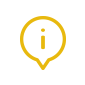 DefinitionsThe terms defined in this section relate specifically to this policy. For regularly used terms e.g. Approved provider, Nominated supervisor, Notifiable complaints, Serious incidents, Duty of care, etc. refer to the Definitions file of the PolicyWorks catalogue.Sources and Related Policies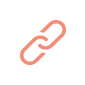 SourcesKidsafe: www.kidsafe.com.au The Royal Children's Hospital Community Information team (formerly Safety Centre) provides information on safety promotion and injury prevention: www.rch.org.au. WorkSafe Victoria: www.worksafe.vic.gov.au Guide to the National Quality Framework (ACECQA): http://acecqa.gov.au/Guide to the Education and Care Services National Law 2010 and the Education and Care Services National Regulations 2011 (ACECQA): http://acecqa.gov.au/Related PoliciesAdministration of First Aid Child Safe EnvironmentComplaints and GrievancesDealing with Medical ConditionsDelivery and Collection of ChildrenExcursions and Service EventsIncident, Injury, Trauma and IllnessInteractions with ChildrenOccupational Health and SafetyRelaxation and SleepRoad Safety and Safe TransportStaffingTobacco Alcohol and other DrugsWater SafetyEvaluation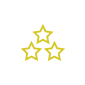 In order to assess whether the values and purposes of the policy have been achieved, the approved provider will:regularly seek feedback from everyone affected by the policy regarding its effectivenessrecord and monitor complaints and incidents in relation to the supervision of children and amend the policy and procedures as requiredkeep the policy up to date with current legislation, research, policy and best practicerevise the policy and procedures as part of the service’s policy review cycle, or as requirednotifying all stakeholders affected by this policy at least 14 days before making any significant changes to this policy or its procedures, unless a lesser period is necessary due to risk (Regulation 172 (2)).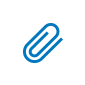 AttachmentsAttachment 1: Supervision risk management template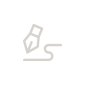 AuthorisationThis policy was adopted by the approved provider of  on 9th May 2023REVIEW DATE: May 2025Attachment 1: supervision risk management templateThis template is designed as a tool to be developed and used by all educators involved in the supervision of children at the service and should be reviewed regularly and made available to all staff working in the program. There may be additional areas that your service will want to include in the supervision risk management template.ResponsibilitiesApproved provider and persons with management or controlNominated supervisor and persons in day-to-day chargeEarly childhood teacher, educators and all other staffParents/guardiansContractors, volunteers and studentsR indicates legislation requirement, and should not be deletedR indicates legislation requirement, and should not be deletedR indicates legislation requirement, and should not be deletedR indicates legislation requirement, and should not be deletedR indicates legislation requirement, and should not be deletedR indicates legislation requirement, and should not be deletedComplying with the legislated ECT/educator-to-child ratios at all times (National Law: Sections 169) (Regulations 123)RRCounting only those educators who are working directly with children at the service in the educator-to-child ratios (Regulation 122)RRKeeping a record of ECT/educators working directly with children (Regulation 151)REnsuring any educator under the age of 18 is not left to supervise children on their own (Regulation 120)REnsuring an unauthorised person is under the direct supervision of an ECT/educator whilst at the service (National Law: Section 170 (2))RREnsuring, in addition to ratio requirements, that a minimum of two educators are rostered on duty at all times children are in attendance at the serviceEnsuring that children being educated and cared for by the service are adequately supervised (refer to Definitions) by being in sight and/or hearing of an educator at all times; including during eating, toileting, sleep, rest and transition routines (National Law: Section 165 (1), (2))RRConsidering the design and arrangement of the service environment to support active supervision (Regulation 115). This may be supported by a supervision plan (refer to Attachment 1)RManaging potential risk of abuse or harm to each child, including fulfilling duty of care (refer to Definitions) and legal obligations to protect children and prevent any reasonable, foreseeable risk of injury or harm (refer to Child Safe Environment Policy)RRRRIdentifying high-risk activities, including excursions (refer to Excursions and Service Events Policy, Road Safety and Safe Transport Policy and Water Safety Policy), through a risk management process, and implementing strategies to improve children’s safety e.g. Considering increasing adult-to-child ratios in line with the identified risks (Regulation 100, 101, 102B, 102C)RREnsuring supervision standards are maintained during ECT/educator breaks, including during lunch breaksRRProviding safe spaces for children, which allow for adequate supervision, and which include safe fall zones, good traffic flow, maintenance of buildings and equipment, and minimising trip hazardsRImplementing induction procedures to inform casual and relief staff about the supervision strategies outlined in this policyNotifying the Regulatory Authority (DET) within 24 hours of:a serious incident (refer to Definitions) occurring at the service, including when a child appears to be missing or cannot be accounted for (National Law: Section 174(2)(a)), (Regulations 176(2)(a)(ii))a complaint alleging that the health, safety or wellbeing of a child has been compromised or that the law has been breached (National Law: Section 174(2)(b)), (Regulations 175(2)(c), 176(2)(b))RNotifying parents/guardians of a serious incident (refer to Definitions) involving their child as soon as possible, but not more than 24 hours after the occurrence (Regulation 86, 87 (3)(e))RReporting notifiable incidents (refer to Definitions) to Worksafe VictoriaREvaluating supervision procedures regularly RComplying with the service’s Excursions and Service Events, Road Safety and Safe Transport and Water Safety PolicyRRIdentifying the potential for the risks of abuse or harm to each child, including fulfilling duty of care (refer to Definitions) and legal obligations to protect children and prevent any reasonable, foreseeable risk of injury or harmRRRProviding support to ECT/educators when children with challenging behaviours or additional leads are involvedEnsuring that all children are accounted for, including by referring to attendance records (refer to Definitions) at various times throughout the day, e.g. during indoor/outdoor programsAdjusting supervision strategies to suit the service environment, educator skills, and age mix, dynamics and size of the group of children being supervised and the activities being undertakenRRMaintaining a duty of care to children at all times (including when the child is on the premises but not signed into or signed out of the care of the service and the parent/guardian or person delivering or collecting the child is responsible for supervising that child)RRRBalancing supervision requirements with children’s needs for privacy and independenceCommunicating with other educators regularly to ensure adequate supervision at all timesRAdhering to the Child Safe Environment Policy RRRRREnsuring doors and gates are closed at all times to prevent children from leaving the service unaccompanied or from accessing unsupervised/unsafe areas of the serviceDeciding when to interrupt and redirect children’s play to ensure safety at all timesIdentifying opportunities to support and extend children’s learning while also recognising their need to play without adult interventionConducting daily safety checks of the environment to assess safety and to remove hazardsSupervising/being aware of children’s daily arrival and departure from the service and being aware of the person who has authority to collect the child (refer to Delivery and Collection of Children Policy)Supervising their own child/ren before signing them into the program and after they have signed them out of the programEnabling ECT/educators to supervise children at all times e.g. by making arrangements to speak with educators at a mutually suitable timeArea/equipmentPotential supervision riskAction to reduce or eliminate riskFor example: Fixed equipment e.g. swings, fixed climbing equipment, slides etc.For example: Layout of the internal and/or external areas of the service including a description of areas that provide challenges to supervision e.g. children’s bathrooms, L-shaped playgrounds or playrooms, behind structures or features in the playground etc.For example: Staff supervision responsibilities including: quiet/active learning spaces; during indoor and outdoor programs; specific programmed experiences; and the supervision of students and volunteersFor example: Potential hazards e.g. protruding tree roots, small pieces of equipment etc.For example: Arrival and departure of children 